Universidade federal rural do semi-árido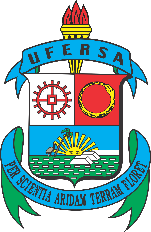 centro de CIÊNCIAS SOCIAIS aplicadas e humanas - ccsahdepartamento de ciências sociais aplicadas – dcsaCurso de ADMINISTRAÇÃODECLARAÇÃO DE ANUÊNCIAEu, prof. (profª.) ______________________________, lotado (a) no Departamento _________________________ da Universidade Federal Rural do Semi-àrido. Declaro,	para	todos	os	fins,	que	aceito abrir a turma especial de  (código da disciplina) (nome da disciplina) no (nos) dia (dias) ___________, horários _________ 	/	/	 Data da AssinaturaAssinatura e Carimbo do Gestor